JEU – ESTIMER LA CIRCONFÉRENCEGAME – ESTIMATING CIRCUMFERENCECe que vous avez besoins :Différentes grosseurs de pommes, oranges, melon d’eaux et des légumes qui sont en forme de sphère.De la ficelle, laine, ou un mètre ruban.Des ciseaux d’enfants.What you need to get started:Apples, oranges, watermelon and any vegetable in a variety of sizes that are in the shape of a sphere.  Yarn, string or a measuring tape.Kid-friendly scissors.Ce que vous allez faire :  Placer le fruit/légume en avant de votre enfant et encourage ton enfant à prendre le fruit pour le toucher et l’observer.  Maintenant tu vas donner la ficelle à ton enfant et ils/elles doivent estimer ce qu’ils/elles pensent sera la circonférence du fruit/légume en découpant la longueur qu’ils/elles pensent.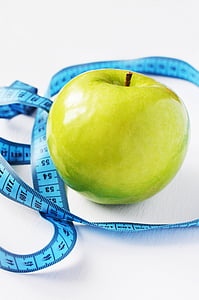 What you will need to do:  You can begin by placing the fruit/vegetable in front of your child.  Let them hold the fruit to ascertain its circumference.  Encourage your child to cut the string to a length that they feel would properly wrap around the fruit/vegetable.  This will require estimation on the part of the kids. 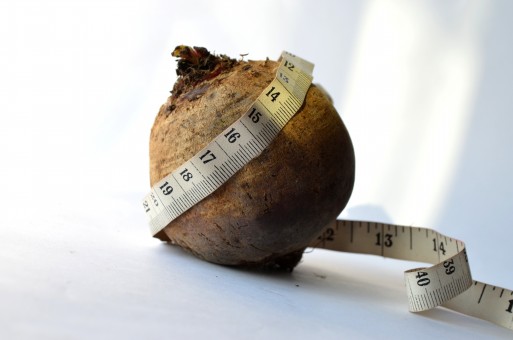 J’espère que vous aimez cette activité.Mme Linda :) 